TÖRTÉNELEM KÖZÉPSZINTŰ ÉRETTSÉGI TÉMAKÖRÖK KIDOLGOZVA
+ GYAKORLÓ ÉRETTSÉGI FELADATOKI/1.Poliszok az ókori HellászbanKözépszinten: Az athéni demokrácia működése a Kr.e. 5. századbanKészítette a 2018/2019-es tanévben a 12. d, finomította, kiegészítette: Repárszky IldikóFogalmakDEMOKRÁCIA: démosz+ kratosz (hatalom)polisz: Ókori görög város, vagy városállam. A központban általában volt egy városias település (a polisz névadója, de a lakosság nagyobbik része ennek falain kívül falvakban élt).arisztokrácia: „A legjobbak uralma.” Az arisztokraták szolgákat tartó, jelentős javakkal rendelkező, csak kormányzással és katonáskodással foglalkozó kiváltságosok voltak. Hovatartozásukkal, származásukkal, gazdagságukkal kerültek bele ebbe a rétegbe már születésükkor.démosz: A (köz)nép.türannisz: Ókori görög államberendezkedés, hatalomra jutó egyeduralkodó (türannosz) hatalma.népgyűlés (eklészia): Közvetlen demokrácia egyik megnyilvánulási formája. Tagjai összegyűléskor akaratukat személyesen (szavazással/ közfelkiáltással) kinyilvánítva döntéseket hoznak. esküdtbíróság: Nem szakértő, jogot végzett, hanem átlagos polgárokból álló bíróság, akik csoportokban, nem egyedül döntenek a peres ügyekben.demagógia: Politikai támogatás megszerzése csupán érzelmekre és előítéletekre alapozott állításokkal. (Demagóg: Népszerűséget kereső, olcsó ígéretekkel kampányoló politikus, ókori szónok. A demagóg az érzelmekre és az előítéletekre akar hatni.)sztratégosz: Hadvezér, katonai stratégiák kidolgozója. Választják.cserépszavazás: A népszavazás egy sajátos formája. Legalább 6000 polgár részvétele esetén, cserépdarabokra írt szavazás, amely az államra veszélyesnek tartott vagy túl nagy befolyást/hatalmat szerzett személy 10 évre történő száműzéséről döntött. SzemélyekSzolón: Ókori athéni politikus, hadvezér, költő, a hét görög bölcs egyike. Nevéhez fűződik az ún. szolóni alkotmány (Kr. e. 594 után), vagyonon alapuló államberendezkedés létrehozása. Ugyanakkor a népgyűlés látogatása minden athéni polgár számára lehetőség.Kleiszthenész: Arisztokrata származású athéni politikus a Kr. e. 6. század legvégén. Az ő reformjai vezették be a demokráciát Athénban. Államberendezkedés újrafelosztása területi alapon+ cserépszavazás.Periklész: (Kr. e. 495-429) kiemelkedő és befolyásos államférfi, szónok és hadvezér-sztratégosz volt az ókori Athén aranykorában, különösen a görög–perzsa és a peloponnészoszi háború között.Hérodotosz: Történetíró. Rendszerűen gyűjtötte és ellenőrizte forrásait. Görög-perzsa háborúk leírása kortársként.Thuküdidész: Történetíró. Peloponnészoszi háború leírása.Platón: Filozófus. Athéni iskolája az Akadémia. Arisztotelész tanítója. Leghíresebb műve: Az Állam (ideális államról való elmélkedés). Platón filozófiai rendszeralkotásában a lételmélet, ismeretelmélet, etika, logika, filozófiatörténet, társadalomfilozófia stb. egyaránt jelen van. Híres a platóni idea-tan, amelyet többek között az ún. barlanghasonlattal világított meg.Arisztotelész: Görög filozófus (Kr. e. 384–322), tudományok atyja életműve antik tudás minden területén alkotott, új tudományok: logika, retorika, politika művészetelmélet. Etikai műve a Nikomakhoszi etika: erényfelfogása a szélsőségek között fellelhető középről. Nagy Sándor nevelője. Athéni iskolája: Lyceum ÉvszámokKr. e. 776		- az első feljegyzett olimpiai játékok; a görög időszámítás kezdeteKr. e. V. század közepe    - Periklész kora, Athéni demokrácia fénykoraKr. e. 336–323 - Nagy Sándor uralkodásaTopográfia: Athén, Spárta, Olümpia, Peloponnészosz, Makedónia, AlexandriaTételTermészeti viszonyokBalkán-félsziget déli nyúlványai, Kis-Ázsia nyugati partvidékemediterrán éghajlat: folyók/öblök/hegyek  nincs szükség egységes államokratenger: kapcsolatok hajózásKrétai és Mükénéi kultúraKr. e. 3. évezred: krétai réz/bronz kultúramezőgazdaság: közrendű szabadokkrétaiak: görög szigetek meghódítása, achájokKnósszoszachájok a meggyengült krétaiakat elkergetik, Kr.e. 1500 elfoglalják Krétátachájok bronzkori társadalomban átvették a krétai szokásokatnagy palotákfolyamatos harcokmükénéi kor: Kr. e. 16-13. sz.Poliszok születéseKr. e. 13. sz. mükénéi kor központjai megsemmisültek (belső harcok)görög törzsek + dórok új rendszer Kr.e. 12. sz.sötét századok: Kr.e. 12-8. sz. a teljes mükénéi kultúra és gazdaság összeomlásadespotikus vezetés helyett felszabadult földművesek: poliszok már közösségi vezetés alattpoliszvárosállam, kis területű (például Athén polisza = Attikai félsziget)földek tulajdonosai szövetkeztek: államot magukénak tekintették, irányítás a kezükbenkirályok, illetve a legtöbb poliszban arisztokrata kormányzás  arisztokratikus köztársaságföldtulajdon = polgárjog politikai jogpoliszok megerősödéseföldrajzi helyzet nem követelte a despotizmust, nem kellett alávetett népek nagy közmunkájatagolt táj: kis területű önálló államokbronz használat, majd vas használatpoliszok függetlenek egymástól (vezetés/igazgatás/törvényhozás)hatalom: gazdag arisztokrácia birtokábandémosz: nép: birtokos parasztok, kézművesek, kereskedők; még nincsenek politikai jogaikGörög gyarmatosítás belső problémáktúlnépesedésgyarmatosítás gyarmatvárosok: önálló poliszok, jó gazdasági és kulturális kapcsolat az anyavárossalészak-kelet: Dardanellák, Márvány-tenger, Boszporusz, Fekete-tengernyugat: Dél-Itália, Szicíliadél: Afrikagyarmatvárosok: „barbarikum” területén (A gyarmatvárosok környező vidékein élő népeket, érthetetlen beszédük miatt barbárnak nevezték)olcsó gabonaanyaváros kézművesipar/kereskedelem fellendülbelterjes szőlő/olajfa ültetvényeknőtt a démosz gazdasági jelentősége politikai jogok kiterjesztése?Athén(= Attika területe), mint poliszAthén ión törzsek. Kr.e. 8. sz. polisszá váliklegfőbb hivatal: arkhóni méltóság (arisztokraták)uralkodó családok: vérbosszú, származás szerinti tagozódásszokásjog írásba foglalása: Kr.e. 621 körül Drakónvérbosszú betiltásavédelem a démosz számáraSzolón reformjaitimokratikus államberendezkedés létrehozása: olyan politikai rendszer, amelyben az anyagi javaik arányában részesülnek politikai jogokban az emberekSzolónadósságok elengedése parasztok megkapták földjeiketlakosság vagyoni alapon való felosztása – timokratikus rendszerpolitikai jogok kiterjesztése: a legkisebb vagyonnal rendelkező csoport (napszámosok = thészek) tagjai is részt vehetnek a népgyűlésen és az esküdtbíróságbantörvényhozás: Szolón az Areioszpagoszt a törvények felügyeletével és a tisztviselők ellenőrzésével bízta meg. Létrehozta a bulét (400-ak tanácsát), amelybe a négy athéni törzs 100-100 személyt delegált, s amely előzetesen megtárgyalta a népgyűlés elé terjesztett javaslatokat. kormányzás: tanács à konkrét ügyek bírálása, törvények felügyelete, alapvető kérdések megvitatásaA zsarnokságPeiszisztratosz: Szolóni jogok eltörlése: egyeduralom, zsarnokság, türannisz. Kr.e. 6. sz. közepe, ugyanakkor számos intézkedése a démoszt erősítette!Kleiszthenész reformjai a Kr. e. 6. század legvégeDemokrácia: olyan rendszer, amely kizárja a zsarnokság lehetőségét. Minden athéni polgár gyakorolhatta és ellenőrizhette a hatalmat, tisztségekre választható vagy sorsolható volt és részt vehetett az esküdtbíróság munkájában. Legfőbb hatalom népgyűlés. A népgyűlésen hozták a törvényeket, döntöttek a háborúról és békéről, itt választották a tisztségviselőket. Döntését csak egy másik népgyűlés érvényteleníthette.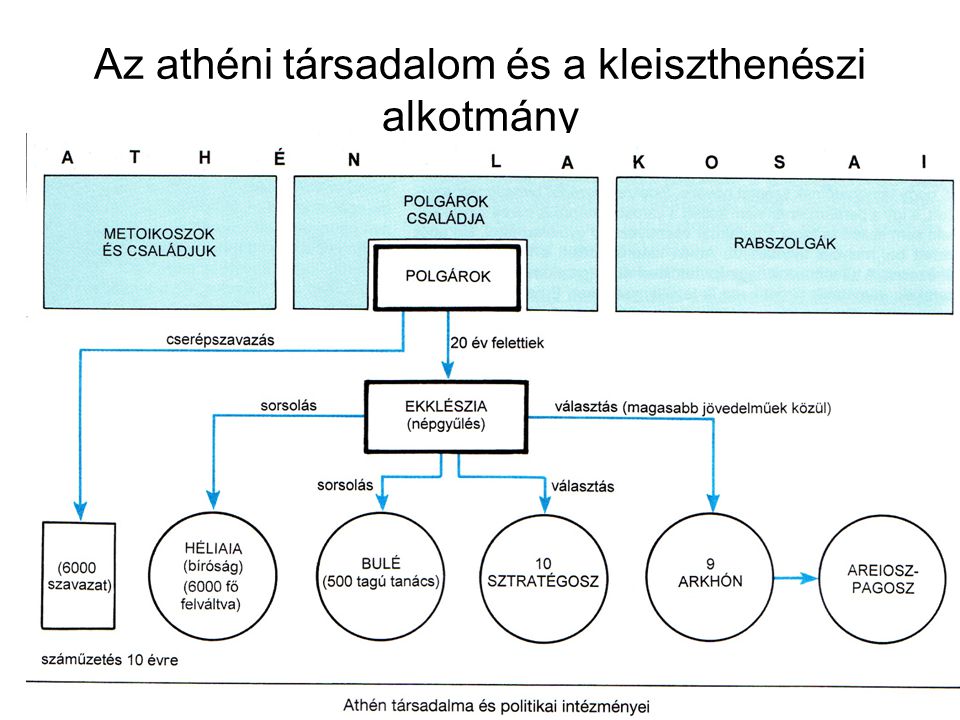 szabad athéni polgárok között nincs politikai jogi különbségterületi alapú felosztás:Attikai-félsziget felosztása: városi részek, mezőgazdasági-belső részei Attikának, tengerparti részek. 1 phüle =1 városi + 1 belső + 1 tengerparti rész, nem összefüggő területe, összesen 10 phüleAz ötszázak tanácsa (Bulé) vitte az ügyeket, hajtotta végre a törvényeket. Területi felosztás alapján sorsolt tagok (a 10 phüléből 50-50 embert). 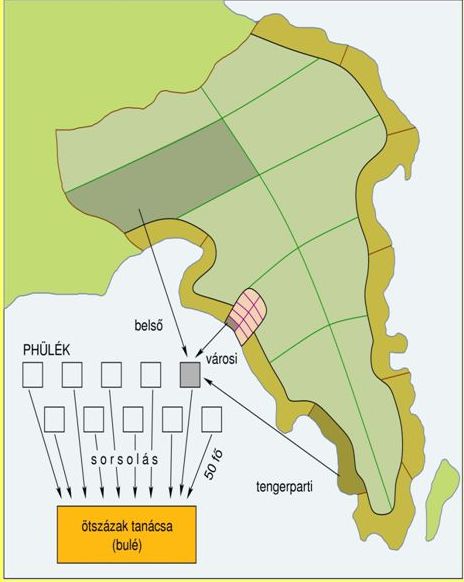 Sztratégoszok: katonai vezetők. Athéni állam tényleges vezetői, őket mindig választották; míg a legtöbb hivatalba sorsoltakcserépszavazás (6000 érvényes szavazat esetén volt érvényes a szavazás) a legtöbb szavazatot kapott embert száműzték 10 évreaz ítélkezés az esküdtbíróság feladata volt; tagjaikat a polgárok közül sorsoltákA kleiszthenészi reformok után az arkhónok (a poliszt eredetileg irányító 9 főtisztviselő) tisztségére már sorolták a polgárokat, így ez a hivatal és a volt arkhónokból álló Areioszpagosz nevű tanács jelentősége, hatalma gyakorlatilag megszűntA görög-perzsa háború (Kr.e. 492-449) hatásai Athénban politikai változások Athénbankatonai változások: flották erősödéseAthén Hellász legnagyobb tengeri hatalmatengeri hadsereg fejlesztése: kereskedelem fellendülése à nagy megrendelések-» gazdaság fejlődésehajókon thészek (béresek, napszámosok, birtok nélküliek) dolgoztakAz athéni demokrácia fénykora: Kr.e. 5. sz. közepePeriklész: 15 évig Athén vezetője, sztratégoszPeriklész idejéna sztratégoszok kivételével az összes tisztségviselőt és a testületi tagokat sorsolták (választás helyett)  nőtt a sztratégoszi hivatal jelentőségea tisztségviselők az esküdtbíráknak sorsolt polgárok napidíjat kaptak ezt Periklész után a népgyűlésen megjelent polgárokra is kiterjesztettékEzek célja: a demokrácia kiteljesítése; hogy mindenki egyforma eséllyel lehessen a polisz irányítója. Ugyanakkor ez csökkentette a szakértelem jelentőségét, és „létrehozta” a demokráciából élő szegények rétegét és növelte a demagógoszok befolyásátpolgárok: jogi egyenlőség, politikai jog, államban tényleges részvétel (athéni polgárnak számított az athéni szülőktől született szabad férfi  nem volt jogi különbség)ipar/kereskedelem fejlődéserabszolgák szakosodása: vagyoni különbségekpolgárok nem fizettek állandó adót, a metoikoszok (bevándorlók) és a felszabadult rabszolgák fizettekbevételekkereskedelemkikötői forgalombírságezüstbányák hasznaszövetséges (Déloszi szövetség, névleg a perzsa ellenes háború folytatására) városok fizette adókialakult az árutermelő rabszolgaság: lehetséges lett a földbirtokosok, a műhelytulajdonosok és a hajótulajdonosok számára a rabszolgatartás/vásárlás (akik a termelői munka nagy részét végezték)Mennyiben a „tömegek uralma”? Mennyire valóban demokratikus?GYAKORLÓ FELADAT„Periklész […] a nép kedvét kereste, de mert nem volt annyi pénze és vagyona, mint Kimónnak [athéni hadvezérnek és politikusnak], aki pénzt osztogatott a szegényebbeknek […], ezért folyamodott az állami juttatások rendszeréhez. […] Törvényszéki napidíjakkal, s […] közsegélyekkel megnyerte magának a népet, és felhasználta az Areioszpagosz tanácsa ellen, amelynek ő maga nem volt tagja, mivel sorsolással sosem választották arkhónná [Athén formális vezetőjévé]. […] Kimónt, mint Spárta barátját és a nép ellenségét […] száműzette.Midőn a belső viszály megszűnt, Periklész kezébe ragadta az […] ügyeket. […] De Periklész magatartásában ekkor már igen nagy változás ment végbe; […] nem hajolt meg könnyen a tömeg kívánságai előtt, amelyek úgy változtak, mint a szél járása. Arisztokratikusan, sőt majdnem a királyi hatalom fensőbbségével kormányzott. Hatalmát azonban helyesen és tántoríthatatlanul használta a közjó érdekében.” (Plutarkhosz ókori történetíró, Kr. u. 1–2. század)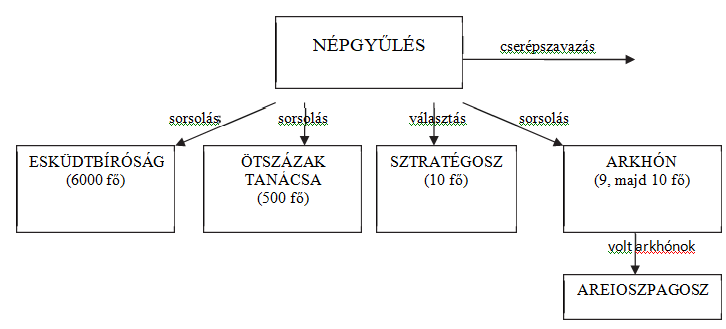 Melyik intézmény tagjainak adott Periklész napidíjat a szöveges forrás idézett része szerint? Az ábrán szereplő szakkifejezések közül válasszon!………………………..Milyen eszközt használt fel Periklész a szöveges forrás idézett része alapján, hogy vetélytársát eltávolítsa a politikai életből? Az ábrán szereplő szakkifejezések közül válasszon! ………………………………………..Melyik tisztség viselőjeként vált Periklész Athén vezetőjévé? Az ábrán szereplő szak- kifejezések közül válasszon!Periklész korát a demokrácia időszakának szokás nevezni. Magyarázza meg röviden, saját szavaival, milyen tekintetben mond ennek ellent a szöveges forrás második bekezdése!VÉGÉN: ÉVSZÁMJEGYZÉKA tételek elején a kerettantervi adatok, amelyek kellenek (fogalom, név, évszám, topográfia)SZÍNMAGYARÁZAT: kék= emelt szint/háttéranyagzöld: 2020-21-es tanári kiegészítés+ gyakorló érettségi feladatoklila: az eddigi osztályokkal a szóbeli megbeszélésen kiemelt